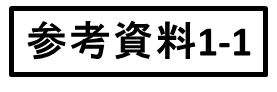 平成29年度第１回大阪府後発医薬品安心使用促進のための協議会次    第日時：平成29年12月14日（木）  午後2時～4時場所：大阪赤十字会館　３階　３０２会議室１　開　会　２　議　題 後発医薬品をとりまく状況について大阪府医療費適正化計画における後発医薬品の施策について（３）後発医薬品安心使用促進の取組みについて３　閉　会　【資料一覧】　資料１	後発医薬品をとりまく状況について　資料２	大阪府医療費適正化計画における後発医薬品の施策について　資料３	後発医薬品安心使用促進の取組みについて　参考資料